 ВСТУП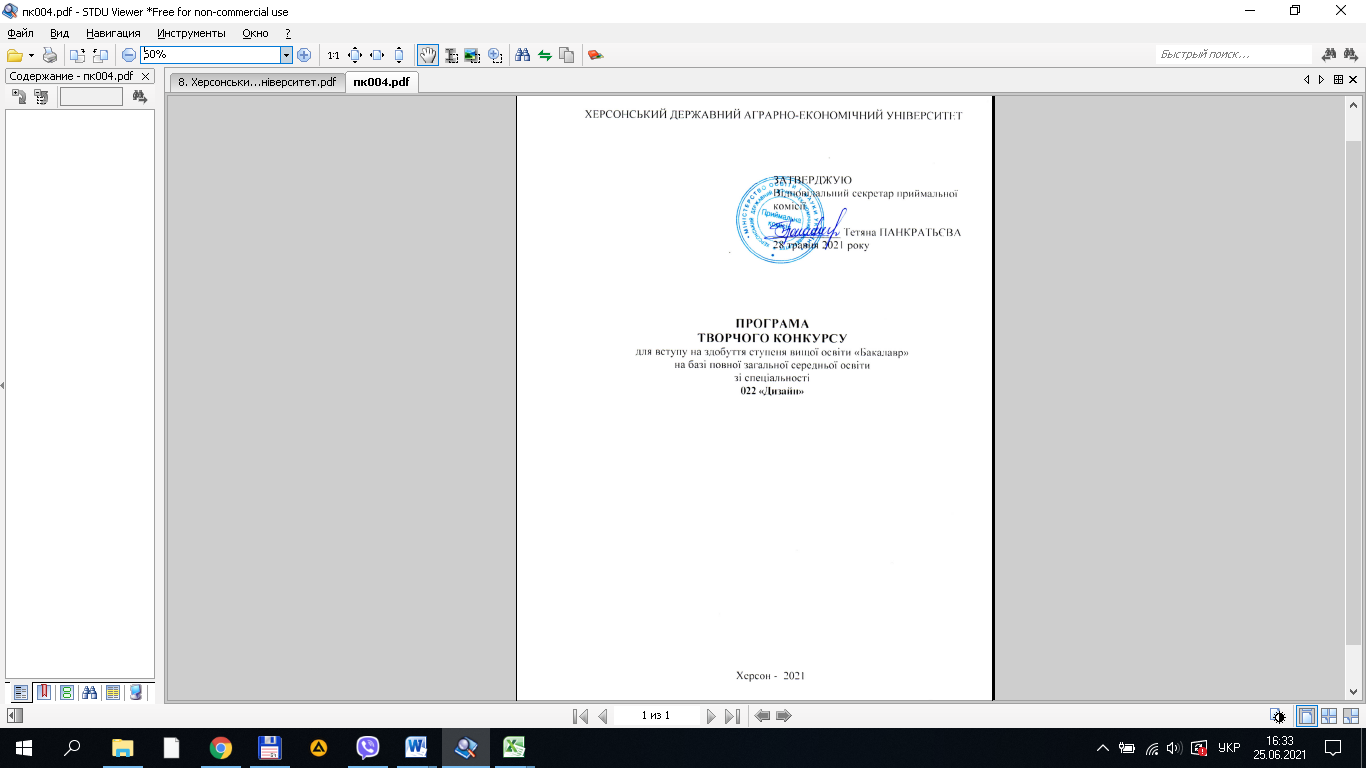 Програма творчого конкурсу за освітньо-професійною програмою «Дизайн середовища» підготовки фахівців зі спеціальності 022 «Дизайн» передбачає  проведення двох випробувань: графічна композиція та живопис. Завдання спрямовані на виявлення об’ємно-просторового мислення, відчуття та вміння роботи з кольором. Завдання з кожного випробування виконуються  протягом трьох годин.Випробування творчого конкурсу розроблено з метою виявлення у вступників здібностей та вмінь, необхідних для успішної діяльності у галузі дизайну. Узагальнення результатів з графічної композиції та живопису дозволить визначити творчий потенціал, загальний культурний рівень та ступінь усвідомлення вступника специфіки майбутньої  професії.Вступне випробування з  графічної композиціїЗавдання складено з метою виявити рівень володіння основами зображувальної грамоти. А саме, – вміння створити зображення та акцентувати провідні деталі його лінійно-просторової побудови; врахувати візуальні спотворення розмірів в лінійній та повітряній перспективі, демонструючи тривимірні характеристики форми засобами двовимірного зображення. Задача випробування: рисунок об’ємно-просторової композиції, створеної із наданих в натурі 8 геометричних тіл. Уявлення цих тіл у стані перетинання підпорядковано задачам розбудови візуально цілісної композиції (за ознаками статичної, динамічної чи центрованої організації). Використання подібних тіл, а також усічених форм надає можливість значно поширити варіативність перетинання елементів, посилюючи загальну виразність зображення.За умовами виконання лінійно-конструктивного рисунку допоміжні креслення промінів та овалів побудови залишаються на рисунку, акцентуючи прозорість побудови перспективних скорочень форми. Композиція передбачає ясне рішення композиційного центру зображення (на основі тонального розподілення графічних акцентів ключових та другорядних елементів простору). Якість світлотіньової розробки форми (передача рефлексів, власних та падаючих тіней) надає можливість узагальнити різнорідні співвідношення елементів у просторі. Виконання завдання фіксує здібності до створення неповторних рішень,  спираючись на розвинуте уявлення абітурієнта. Вирішення задач композиційного розташування зображень на листі, виразності рішень окремих фрагментів та всього рисунку віддзеркалює рівень володіння графічною культурою в цілому. Рисунок графічної композиції виконується на проштампованому листі формату А3 графітними олівцями. На виконання композиції відводиться 3 астрономічні години.Вступне випробування з живописуЗавдання складено з метою виявити здібності до створення колористичних гармоній реалістичного зображення предметів натюрморту. А саме: вміння визначити оптимальну насиченість кольору на зображувальній площині, врахувати світлотіньову градацію тону та  живописну матеріальність фактури предметів.Завдання передбачає створення живописного натюрморту з предметів побуту, овочів та фруктів на тлі монохромної драперії.  Техніка виконання натюрморту обмежена водяними фарбами: акварель чи гуаш. Виконання завдання фіксує здібності абітурієнта до компонування зображення на листі та відчуття кольорової палітри наданого натюрморту. Вирішення задач живопису спирається на знання закономірностей кольорових гармоній, правил побудови повітряної перспективи, навички передачі пропорцій натурних предметів та їх тонально-фактурних рішень. Узагальнення тональних та кольорових співвідношень складових натюрморту віддзеркалює вміння передати колористичну узгодженість просторових планів натюрморту. Завдання виконується на проштампованому аркуші акварельного паперу формату А3. На виконання завдання відводиться 3 астрономічні години. Порядок оцінювання результатів творчого конкурсуЗагальний бал за творчий конкурс обчислюється як середнє арифметичне отриманих балів за вступне випробування з графіки-креслення та з рисунку архітектурної композиції. Якщо з одного із випробувань вступник отримав нижче 100 балів, то йому зараховується незадовільна оцінка за творчий конкурс в цілому. Графічна композиціяЯкість виконання завдання визначається за окремими складовими роботи, максимальна оцінка яких наведена у таблиці: Живопис Якість виконання завдання визначається за окремими складовими роботи, максимальна оцінка яких наведена у таблиці: Угрупування балів за шкалою віддзеркалює якісний рівень виконання роботи:За результатами творчого випробування вступники, які в своїх роботах допустили незначні похибки не більше, роботи яких оцінено у 100 балів  і більше допускаються до участі у конкурсі.Не рекомендуються до участі в конкурсі вступники, які в своїх роботах допустили значні похибки по всіх пунктах оцінювання і роботи яких оцінено нижче 100 балів за 200-бальною шкалою. Загальні та спеціальні вимоги до здібностей та компетентностей вступниківДля успішної участі у творчому конкурсі акцентовано наступні вимоги до загального рівня підготовки вступника, а також, - його творчого потенціалу та схильності до дизайну:- неповторність композиційних рішень, яке спирається на розвинуте уявлення об’ємів у просторі засобами живопису та рисунку;- грамотність побудови об’ємно-просторової композиції з натурних предметів (натюрморт),  а також і за уявою геометричних тіл у стані їх перетинання; - знання закономірностей формування кольорових гармоній натюрморту, правил побудови об’ємів у повітряній перспективі при стовренні художньої узгодженості просторових планів композиції; - навички ілюзорної передачі об’ємів за допомогою світлотіньових градацій з дотриманням тональних відношень, створення світлотіньових рефлексів, власних та падаючих тіней технікою штрихування (графічний олівець) та відмивки (акварель, гуаш); - вміння врівноваженого заповнення листа, визначив доцільність обрання горизонтального чи вертикального формату відносно засад композиційного замислу.Рекомендований перелік джерелДля підготовки вступника до участі у творчому конкурсу бажано ознайомитися зі вказаними матеріалами:Клименюк Т.М. Креслення, рисунок, композиція. Навчальний посібник. Львів: Видавництво Львівської політехніки, 2018. 300 с.Кириченко М.А., Кириченко І.М. Основи образотворчої грамоти. - К.: Вища школа, 2002.Основи об’ємно-просторової композиції  Навчальний посібник / Ю. В. Ідак, Т. М. Клименюк, О. Й. Лясковський. Львів: Видавництво Львівської політехніки, 2014. 212 с.Шпак В.О. Основи живопису. Акварель. Навчальний посібник. – Київ, 2013.Зразок завдання з графічної композиції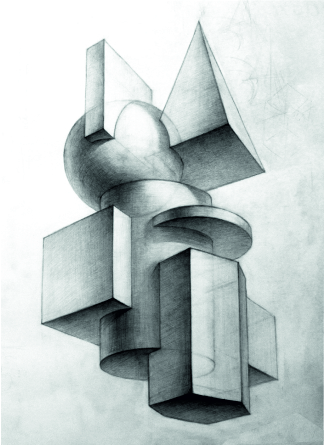 Зразок завдання з живопису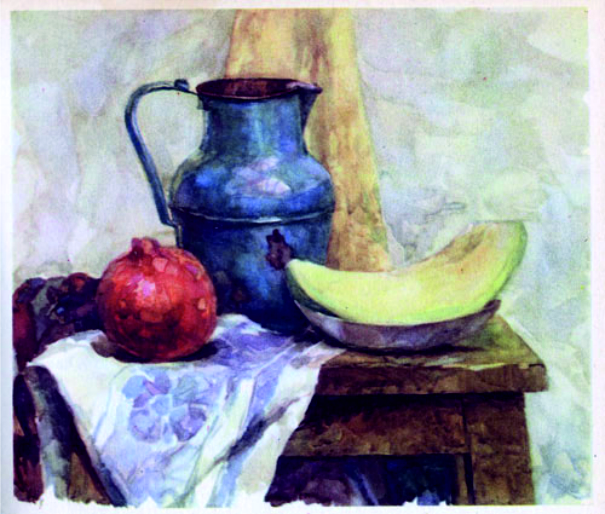 Структурні складові ПоясненняБали Компоновкаформату Раціональне компонування зображувальних елементів, дотримуючись загальної збалансованості заповнення формату0-40Ідея об’ємно -просторового рішення Композиційна виразність рисунку, створеного  на засадах гармонійного поєднання геометричних фігур0-60Лінійно-конструктивна побудоваграмотність об’ємно-просторової побудови перетинань, сформованих за правилами повітряної перспективи0-60Світло-тональне рішенняоб’ємів у просторіЯкість світло-тонального штрихування з утриманням контрастних (нюансних) відношень головного та другорядного елементів простору0-40Структурні складові ПоясненняБали Компоновка формату Раціональне компонування зображувальних елементів, дотримуючись загальної збалансованості заповнення формату0-40Пропорціональністьпобудови натурних предметів Збереження пропорційних відношень предметів натюрморту в умовах перспективного скорочення0-40Тонально-просторова розробка форми Світло-тональна розробка просторових форми предметів та планів натюрморту 0-40Тонально-фактурне рішення матеріалу Матеріальність зображення фактур та деталей першого плану натюрморту 0-20Колористичне узагальнення живописуУзгоджена плановість зображень натюрморту  за ступенем контрастності, тональної насиченості та деталізації0-60Шкала оцінюванняЯкісна характеристика роботи>100робота не відповідає вимогам100-139в роботі допущені незначні помилки140-169робота в основному відповідає вимогам170-200робота повністю відповідає вимогам